Svozový kalendář 2022 – TKO 1.Q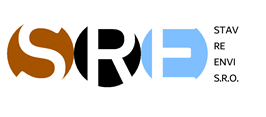 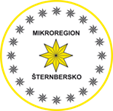 BabiceLegenda: Svozový kalendář 2022 – TKO 1.QBabiceLegenda: poútstčtpásonetýdenleden1252leden34567891leden101112131415162leden171819202122233leden242526272829304leden315únor1234565únor789101112136únor141516171819207únor212223242526278únor289březen1234569březen7891011121310březen1415161718192011březen2122232425262712březen2829303113březenSvoz komunálního odpadu v nádobách 110 – 1100 l poútstčtpásonetýdenleden1252leden34567891leden101112131415162leden171819202122233leden242526272829304leden315únor1234565únor789101112136únor141516171819207únor212223242526278únor289březen1234569březen7891011121310březen1415161718192011březen2122232425262712březen2829303113březenSvoz komunálního odpadu v nádobách 110 – 1100 l 